CHÈQUE-CADEAUÀ[Bénéficiaire]Montant[Montant]De la part de[Émetteur]Expire le[Date]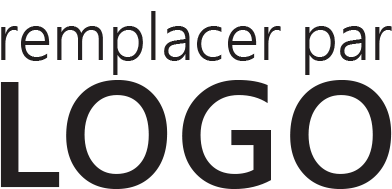 [NOM DE L’ENTREPRISE][Adresse de l’entreprise] | [Téléphone] | [Site web]CHÈQUE-CADEAUÀ[Bénéficiaire]Montant[Montant]De la part de[Émetteur]Expire le[Date][NOM DE L’ENTREPRISE][Adresse de l’entreprise] | [Téléphone] | [Site web]CHÈQUE-CADEAUÀ[Bénéficiaire]Montant[Montant]De la part de[Émetteur]Expire le[Date][NOM DE L’ENTREPRISE][Adresse de l’entreprise] | [Téléphone] | [Site web]